UCL Creative Fellowship Programme – Expressions of Interest for 2021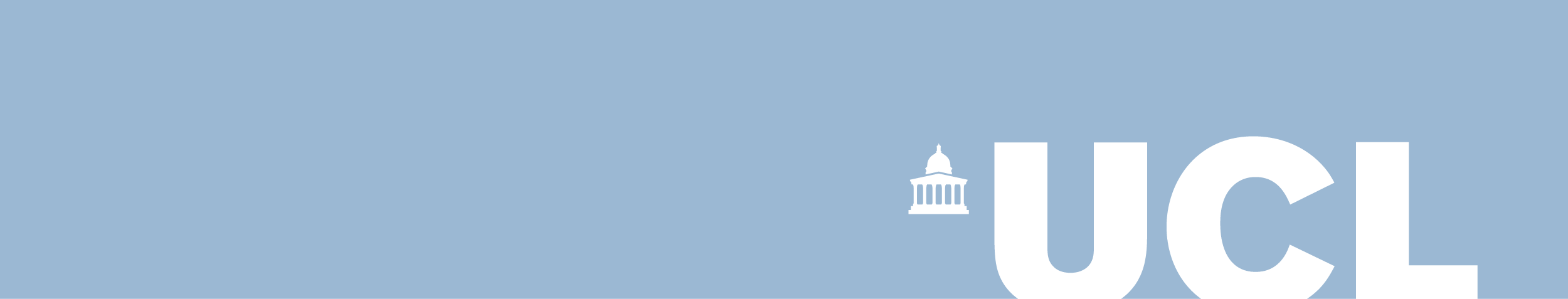 Please note: deadline for submission of applications is 5pm, Friday 22 January 2021.Section A: Personal details Section B: Outline of proposed approach Please answer the questions below or submit a short (5mins max.) video/audio recording to answer these questions: Note: all Creative Fellows who are successful in applying for funding will be asked to:Work with relevant UCL staff to develop evaluation and publicity plans for the FellowshipSubmit spending reports when requested Complete a short project evaluation report at the end of their Fellowship 	Please tick this box to indicate that you are happy to take part in the aforementioned activities as a condition of funding	Please tick this box to confirm that all applicants give permission for this form to be shared for the purposes of selection and reviewIf you have any questions about the Fellowship please contact Laura Mackenzie, Project Manager (Academic Development), Faculty of Arts and Humanities at l.mackenzie@ucl.ac.uk Please submit this expression of interest form plus a CV or link to digital portfolio by 5pm, Friday 22 January 2021 to l.mackenzie@ucl.ac.uk Full name:Email address: Telephone number:Personal website/Instagram or equivalent (if applicable): Any existing associations with UCL (please list): Primary mode(s) of creative practice: Preferred project start date: March 2021April 2021 Other Please note that the Fellowships must be completed and any payments made by 31 July 2021 latest. Please note that the Fellowships must be completed and any payments made by 31 July 2021 latest. Please note that the Fellowships must be completed and any payments made by 31 July 2021 latest. Please note that the Fellowships must be completed and any payments made by 31 July 2021 latest. How you plan to use the Fellowship to respond to the questions posed through the Encounters programme [300 words max] Why you are interested in working collaboratively with researchers and students at UCL [300 words max]Your personal aims for the Fellowship [300 words max]What will be the main output(s) of the Fellowship? [500 words max]~ i.e. a couple of ideas for creative and engaging online ‘encounters’ with members of the UCL community [We recognise that the focus of your fellowship may change as you work with staff and students at UCL, so this is an outline of intentions only at this stage]Outline any non-financial support you think would help you to make the most of the Fellowship [300 words max] Signature of applicant:  Date signed: 